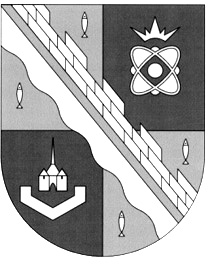 СОВЕТ ДЕПУТАТОВ МУНИЦИПАЛЬНОГО ОБРАЗОВАНИЯ СОСНОВОБОРСКИЙ ГОРОДСКОЙ ОКРУГ ЛЕНИНГРАДСКОЙ ОБЛАСТИ (ТРЕТИЙ СОЗЫВ)Р Е Ш Е Н И Еот 02.03.2016 г.  № 25Рассмотрев результаты муниципального земельного контроля и натурного обследования земельных участков расположенных на территории рекреационной зоны в районе предполагаемого парка «Приморский», рекомендации комиссии по муниципальному имуществу, земле и строительству от 25 февраля 2016 года и принимая во внимание предложения граждан, фактически использующим данные земельные участки на территории рекреационной зоны без правоустанавливающих документов на право пользования такими участками, совет депутатов Сосновоборского городского округаР Е Ш И Л:1. Предложить гражданам, фактически использующим земельные участки на территории рекреационной зоны предполагаемого парка «Приморский» (в районе жилых домов NN31, 33 и 33А) без правоустанавливающих документов на право землепользования, в срок до 1 сентября 2016 года обратиться в суд с заявлениями об установлении (подтверждении) права пользования данными участками.2. Предложить председателю постоянной депутатской комиссии по экологии, архитектуре и градостроительству совета Алмазову Г.В. оказать гражданам, указанным в пункте 1 настоящего решения, консультативную помощь.3. Настоящее решение направить для сведения граждан, фактически использующим земельные участки на территории рекреационной зоны предполагаемого парка «Приморский» (в районе жилых домов NN31, 33 и 33А) без правоустанавливающих документов на право землепользования.4. Настоящее решение вступает в силу со дня принятия.5. Настоящее решение обнародовать на официальном сайте городской газеты «Маяк».Глава Сосновоборскогогородского округа                                                                     Д.В. Пуляевский«О результатах муниципального земельного контроля и натурного обследования земельных участков расположенных на территории рекреационной зоны (в районе жилых домов NN31, 33 и 33А)»